Hranoly – pojmy a síť  - řešení pracovního listu č.51.-vzorový příklad2.Čtyřboký hranol má podstavy tvaru ……čtyřúhelníku…. a jeho plášť je tvořen   ….4 .(počet) bočními stěnami.    Tento hranol má ……8 ……(počet) vrcholů,  ……8……(počet) podstavných hran a ……4…… (počet) boční hrany.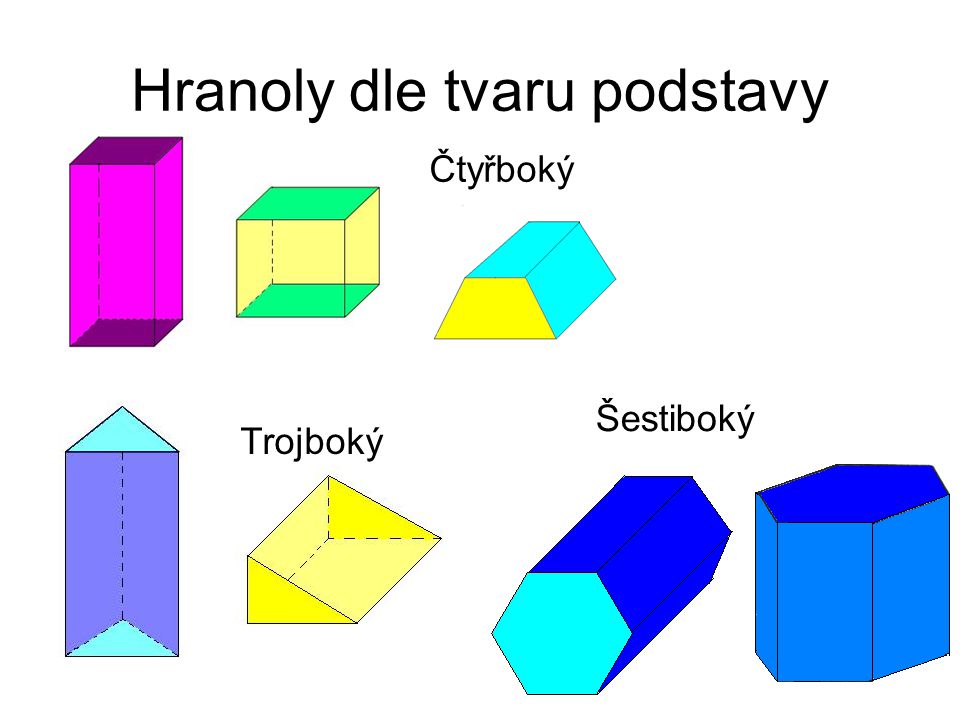          H                           G  E                            F          D                          CA                                BPovrch hranolu - řešení pracovního listu č.61.Urči povrch krychle  o hraně a = 2,8 cm.Vzorec:   S = 6 . a . aDosazení:  S = 6 . 2,8 cm . 2,8 cmVýpočet:    S = 47,04 cm2                                                                              Odpověď: Povrch krychle je ……47,04 cm2……….. .2.Urči povrch kvádru o hranách a = 14 mm, b = 15 mm, c = 1,6 cm = …16…….mm.Vzorec:  S = 2. (a.b + b.c + a.c)Dosazení:   S = 2 . (14 . 15 + 15 . 16 + 14 . 16)Výpočet:    S = 2 . ( 210 + 240 + 224)                    S = 2 . (674)                    S = 1348 cm2                                                                                Odpověď: Povrch kvádru je ……1348 cm2…….. .3.Urči povrch krychle  o hraně a =  m.Vzorec:    S = 6 . a . a Dosazení:    S = 6 .  . Výpočet:     S =  m2    =      m2                                                                          Odpověď: Povrch krychle je ……   m2 ……….. .4.Urči povrch kvádru o hranách a = 12 cm, b = 90mm = …9… cm, c = 0,08 m = ……8….cm.Vzorec:   S = 2 . (a.b + b.c + a.c)Dosazení:   S = 2 . ( 12 . 9 + 9 . 8 + 12 . 8)Výpočet:      S =  2 . ( 108 + 72 + 96)                      S = 2 . (276)                      S = 552 cm2                                                                            Odpověď: Povrch kvádru je …………552 cm2 ….. .Povrch hranolu - procvičování - řešení pracovního listu č.71.2.3.4.5.6.Urči povrch hranolu o výšce v = 3,11dm = …31,1…..cm.Postavou je rovnoramenný trojúhelník o stranách a = b = 6cm, c = 2 cm, výška na stranu c vc = 5,9cm.Náčrt:                b	                 a                             vc                        cObsah podstavy                             Obsah pláštěVzorec: Sp =                          Vzorec:  Spl = a.v + b. v + c.vDosazení:    Sp =                 Dosazení: Spl = 6.31,1 + 6.31,1 + 2.31,1Výpočet:   Sp = 5,9 cm2                 Výpočet: Spl = 186,6 + 186,6 + 62,2                                                                           Spl = 435,4 cm2Povrch hranoluVzorec:  S = 2 . Sp  + SplDosazení:  S = 2 . 5,9 + 435,4Výpočet:   S = 11,8 + 435,4                   S = 447,2 cm2Povrch hranolu je ……………………447,2 cm2…………. .Urči povrch hranolu o výšce v = m.Postavou je čtverec o straně a = m. Náčrt:            a                         aObsah podstavy                             Obsah pláštěVzorec: Sp =  a.a                           Vzorec:  Spl = 4 . a.v Dosazení:  Sp =                   Dosazení:   Spl = 4 . Výpočet:  Sp =  m2                 Výpočet:   Spl = m2  = 1m2Povrch hranoluVzorec:  S =  2 . Sp  + SplDosazení:  S = 2 .  + 1Výpočet:   S =  +                    S =                    S =  m2  =  m2  =   2  m2Povrch hranolu je …………2  m2  ………………………. .Urči povrch hranolu o výšce v = 1dm = . Postavou je obdélník o stranách a = 3 dm,  b = 6 dm. Náčrt:                                                     b                         aObsah podstavy                             Obsah pláštěVzorec: Sp =  a.b                       Vzorec:  Spl = 2 . a . v  +  2 . b .vDosazení:  Sp = 3.6                     Dosazení: Spl = 2 . 3.  + 2 .6. Výpočet:     Sp = 18 cm2             Výpočet:  Spl  = 8 + 16                                                                        Spl = 24 cm2Povrch hranoluVzorec:  S = 2 . Sp  + SplDosazení:  S = 2 . 18 + 24Výpočet:  S = 36 + 24                  S =   60 cm2 Povrch hranolu je ……………60 cm2 ……………………. .Urči povrch hranolu o výšce v = 20mm. Postavou je kosočtverec o straně a = 42mm, výšce na stranu a va = 40mm. Náčrt:            a        va                         aObsah podstavy                             Obsah pláštěVzorec: Sp =  a. va                       Vzorec:  Spl = 4 . a.v Dosazení: Sp = 42 . 40                 Dosazení:  Spl = 4 . 42 . 20Výpočet:   Sp = 1680 mm2          Výpočet:  Spl = 3360 mm2Povrch hranoluVzorec:  S = 2 . Sp  + SplDosazení:  S = 2 . 1680 + 3360  Výpočet:  S = 3360 + 3360                  S =   6720  mm2Povrch hranolu je ……………6720  mm2……………………. .Urči povrch hranolu o výšce v = 13cm. Postavou je kosodélník o stranách a = 11 cm, b = 12cm, výšce na stranu a va = 9cm. Náčrt:          b                va                         aObsah podstavy                             Obsah pláštěVzorec: Sp =  a. va                        Vzorec:  Spl = 2 . a. v  +  2 . b . vDosazení:  Sp = 11 .9                   Dosazení:  Spl = 2 . 11 . 13 + 2 . 12 . 13Výpočet:  Sp = 99 cm2                Výpočet:  Spl = 286 + 312                                                                        Spl = 598 cm2Povrch hranoluVzorec:  S = 2 . Sp  + SplDosazení:  S = 2 . 99 + 598Výpočet:   S = 198 + 598                   S =  796 cm2Povrch hranolu je ………………796 cm2…………………. .Urči povrch hranolu o výšce v = 8 cm.Postavou je pravoúhlý lichoběžník o stranách a = 13cm, b = 4cm, c = 10cm, d = 5cm, výšce v´ = 4cm.  a //cNáčrt:                            c           d                                            b = v´                         aObsah podstavy                             Obsah pláštěVzorec: Sp =                 Vzorec:  Spl =  a.v + b.v + c.v + d.vDosazení:   Sp =         Dosazení:  Spl = 13.8 + 4.8 + 10.8 + 5.8Výpočet:   Sp = 11,5 . 4                 Výpočet: Spl = 104 + 32 + 80 + 40                    Sp = 46 cm2                                  Spl = 256 cm2 Povrch hranoluVzorec:  S = 2 . Sp  + SplDosazení:  S = 2 . 46 + 256 Výpočet:   S = 92 + 256                   S =  348 cm2Povrch hranolu je ……………348 cm2……………………. .